Publicado en Madrid el 24/05/2023 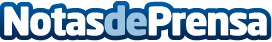 DigDash enseñará a expandir los horizontes a través del rendimiento de datosGracias al webinar gratuito que impartirá la compañía, quienes se unan podrán abordar la gestión de su empresa a través de cuadros de mando, la exploración y el manejo de los datos y la comunicación en torno a estos datosDatos de contacto:Axicom para DigDash916 61 17 37Nota de prensa publicada en: https://www.notasdeprensa.es/digdash-ensenara-a-expandir-los-horizontes-a Categorias: Nacional Madrid Software Dispositivos móviles Otros Servicios Webinars http://www.notasdeprensa.es